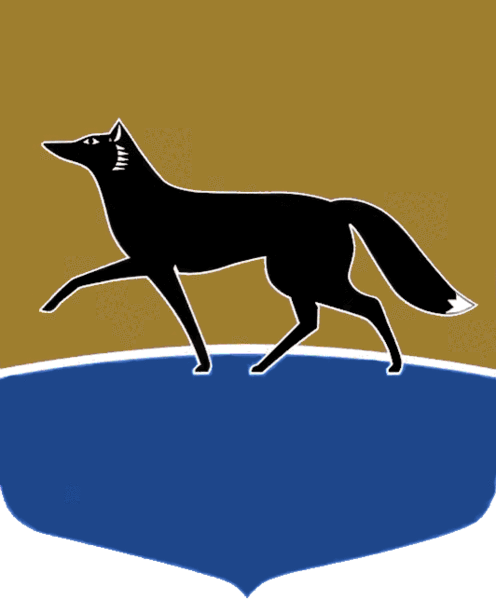 Принято на заседании Думы 20 декабря 2023 года№ 488-VII ДГО плане работы Думы города 
на I полугодие 2024 года Рассмотрев предложения в план работы Думы города на I полугодие 2024 года, поступившие от Главы города, депутатов Думы города, 
Дума города РЕШИЛА:1.	Утвердить план работы Думы города на I полугодие 2024 года согласно приложению. 2.	Контроль за выполнением настоящего решения возложить 
на депутата Думы города, Председателя Думы города Слепова М.Н.  Председатель Думы города							М.Н. Слепов «25» декабря 2023 г.Приложение к решению Думы города 
от 25.12.2023 № 488-VII ДГПлан работы Думы города на I полугодие 2024 года Раздел I. Вопросы для рассмотрения на заседаниях Думы городаI кварталФевраль1. О внесении изменений в решение Думы города «О бюджете городского округа Сургут Ханты-Мансийского автономного округа – Югры на 2024 год и плановый период 2025 – 2026 годов».Готовит	Администрация города (по предложению Главы города Филатова А.С.)2.	О внесении изменений в решение Думы города от 27.12.2013 
№ 452-V ДГ «О Положении о департаменте архитектуры 
и градостроительства Администрации города».Готовит	Администрация города (по предложению Главы города Филатова А.С.) Март 1.	Об отчёте начальника Управления Министерства внутренних дел Российской Федерации по городу Сургуту за 2023 год.Готовят	Управление Министерства внутренних дел Российской Федерации по городу Сургуту, Дума города(по предложению Председателя Думы города Слепова М.Н.)2.	Об отчёте о выполнении прогнозного плана приватизации муниципального имущества на 2023 год. Готовит	Администрация города(по предложению Главы города Филатова А.С.)3.	О внесении изменений в решение Думы города от 23.09.2021 
№ 812-VI ДГ «О Положении о муниципальном земельном контроле».Готовит	Администрация города(по предложению Главы города Филатова А.С.)4.	О внесении изменений в решение Думы города от 23.09.2021 
№ 813-VI ДГ «О Положении о муниципальном контроле в сфере благоустройства».Готовит	Администрация города(по предложению Главы города Филатова А.С.)5.	О внесении изменений в решение Думы города от 23.09.2021 
№ 814-VI ДГ «О Положении о муниципальном жилищном контроле».Готовит	Администрация города(по предложению Главы города Филатова А.С.)6.	О внесении изменений в решение Думы города от 23.09.2021 
№ 815-VI ДГ «О Положении о муниципальном контроле на автомобильном транспорте и в дорожном хозяйстве».Готовит	Администрация города(по предложению Главы города Филатова А.С.)7.	О внесении изменений в решение Думы города от 23.09.2021 
№ 816-VI ДГ «О Положении о муниципальном лесном контроле».Готовит	Администрация города(по предложению Главы города Филатова А.С.)8.	О снятии с контроля решений Думы города и о внесении изменений в некоторые решения Думы города.Готовит	Дума города (по предложению Председателя Думы города Слепова М.Н.)II квартал Май1.	Об исполнении бюджета городского округа Сургут 
Ханты-Мансийского автономного округа – Югры за 2023 год.  Готовит	Администрация города(по предложению Главы города Филатова А.С.)2.	О внесении изменений в решение Думы города «О бюджете городского округа Сургут Ханты-Мансийского автономного округа – Югры на 2024 год и плановый период 2025 – 2026 годов». Готовит	Администрация города(по предложению Главы города Филатова А.С.)3.	О прогнозном плане приватизации муниципального имущества 
на 2025 год и плановый период 2026 – 2027 годов.  Готовит	Администрация города(по предложению Главы города Филатова А.С.)Июнь1.	О работе муниципальных унитарных предприятий города 
и хозяйственных обществ, 100 процентов акций (долей) которых находится 
в собственности муниципального образования, за отчётный финансовый год.Готовит	Администрация города(по предложению Главы города Филатова А.С.)2.	О нормативах отчислений части прибыли муниципальных унитарных предприятий в доход бюджета городского округа Сургут 
Ханты-Мансийского автономного округа – Югры.Готовит	Администрация города (по предложению Главы города Филатова А.С.)3.	Об отчётах депутатов Думы города VII созыва перед избирателями. Готовит	Дума города (по предложению Председателя Думы города Слепова М.Н.)4.	О плане работы Думы города на II полугодие 2024 года.Готовит	Дума города (по предложению Председателя Думы города Слепова М.Н.)Раздел II. Вопросы для рассмотрения на заседаниях постоянных комитетов Думы городаКомитет по бюджету, налогам, финансам и имуществуI кварталФевральО внесении изменений в решение Думы города «О бюджете городского округа Сургут Ханты-Мансийского автономного округа – Югры на 2024 год и плановый период 2025 – 2026 годов».Готовит	Администрация города (по предложению Главы города Филатова А.С.)Март Об отчёте о выполнении прогнозного плана приватизации муниципального имущества на 2023 год. Готовит	Администрация города(по предложению Главы города Филатова А.С.)II кварталМай 1.	Об исполнении бюджета городского округа Сургут 
Ханты-Мансийского автономного округа – Югры за 2023 год.  Готовит	Администрация города(по предложению Главы города Филатова А.С.)2.	О внесении изменений в решение Думы города «О бюджете городского округа Сургут Ханты-Мансийского автономного округа – Югры на 2024 год и плановый период 2025 – 2026 годов». Готовит	Администрация города(по предложению Главы города Филатова А.С.)3.	О прогнозном плане приватизации муниципального имущества 
на 2025 год и плановый период 2026 – 2027 годов.  Готовит	Администрация города(по предложению Главы города Филатова А.С.)Июнь1.	О работе муниципальных унитарных предприятий города 
и хозяйственных обществ, 100 процентов акций (долей) которых находится 
в собственности муниципального образования, за отчётный финансовый год.Готовит	Администрация города(по предложению Главы города Филатова А.С.)2.	О нормативах отчислений части прибыли муниципальных унитарных предприятий в доход бюджета городского округа Сургут 
Ханты-Мансийского автономного округа – Югры.Готовит	Администрация города (по предложению Главы города Филатова А.С.)Комитет по социальной политикеI кварталФевраль1. 	О выполнении решения, принятого на заседании комитета 19.09.2023 по итогам рассмотрения вопроса «О создании условий по обеспечению территориальной доступности муниципального образовательного учреждения для детей, проживающих в микрорайонах 35 и 35А».Готовит	Администрация города(по предложению председателя комитета Трапезниковой Э.Р.)2.	О результатах работы по размещению в городе социальной рекламы за 2023 год. Готовит	Администрация города(по предложению председателя комитета Трапезниковой Э.Р.)3. О результатах рассмотрения Администрацией города (комиссией 
по безопасности дорожного движения, департаментом архитектуры 
и градостроительства) вопроса по обеспечению безопасного движения детей к школам города посредством размещения информационных указателей. Готовит	Администрация города(по предложению председателя комитета Трапезниковой Э.Р.)Март О мероприятиях, запланированных на 2024 год в целях реализации комплексного плана по обеспечению безопасности на пути следования 
в образовательные учреждения (с учётом решения комитета, принятого 
на заседании 20.11.2023).Готовит	Администрация города(по предложению председателя комитета Трапезниковой Э.Р.)II кварталАпрель1. О выполнении решения, принятого на заседании комитета 20.11.2023 по итогам рассмотрения вопроса «О мероприятиях, направленных 
на приведение мест посадки и высадки детей, подвоз которых к школам города осуществляется на специальных автобусах, в соответствии 
с требованиями государственных стандартов и правил безопасности дорожного движения».Готовит	Администрация города(по предложению председателя комитета Трапезниковой Э.Р.)2. О плане мероприятий на 2024 год по проведению ремонта зданий образовательных учреждений.Готовит	Администрация города(по предложению председателя комитета Трапезниковой Э.Р.)3. О ходе выполнения мероприятий по строительству объектов спорта посредством заключения концессионных соглашений.Готовит	Администрация города(по предложению председателя комитета Трапезниковой Э.Р.)Май О выполнении мероприятий по организации парковок возле медицинских учреждений, расположенных на территории города (с учётом решения комитета от 16.10.2023).Готовит	Администрация города(по предложению председателя комитета Трапезниковой Э.Р.)Комитет по городскому хозяйству и перспективному развитию города I кварталФевраль О результатах корректировки и оптимизации маршрутной 
сети города. Готовит	Администрация города(по предложению председателя комитета Клишина В.В.)2.	 О возможности создания платных муниципальных парковок 
на территории города Сургута.Готовит	Администрация города(по предложению председателя комитета Клишина В.В.)3. О текущем финансово-экономическом состоянии ООО УК «ДЕЗ ВЖР».Готовит	Администрация города(по предложению председателя комитета Клишина В.В.)Март 1.	О мероприятиях, направленных на создание условий для строительства в городе ритуального зала.Готовит	Администрация города(по предложению председателя комитета Клишина В.В.)2. О состоянии дел по решению проблемы очистки водных объектов, находящихся на территории городского округа, от ливневых стоков и иловых отложений (в районе парка «За Саймой» и парка рядом с «Дворцом торжеств»). Готовит	Администрация города(по предложению председателя комитета Клишина В.В.)3.	О выработанной стратегии города по использованию здания кинотеатра «Аврора» и развитию данной территории.II кварталАпрель О плане мероприятий по благоустройству дворовых территорий 
на 2024 год.Готовит	Администрация города(по предложению председателя комитета Клишина В.В.)2.	О плане мероприятий по ремонту автомобильных дорог 
и внутриквартальных проездов общего пользования местного значения 
на 2024 год. Готовит	Администрация города(по предложению председателя комитета Клишина В.В.)Май 	О готовности к проведению работ по благоустройству общественных территорий города Сургута в рамках реализации муниципальной программы «Формирование комфортной городской среды на период до 2030 года», утверждённой постановлением Администрации города от 29.12.2017 
№ 11725 (планы на 2024 год).Готовит	Администрация города(по предложению председателя комитета Клишина В.В.)Июнь	О состоянии дел по вопросам строительства нового межмуниципального полигона, а также рекультивации полигона ТБО СГМУП «Сургутский кадастровый центр «Природа».Готовит	Администрация города(по предложению председателя комитета Клишина В.В.)Комитет по нормотворчеству, информационной политике и правопорядку I кварталФевраль1. О внесении изменений в решение Думы города от 27.12.2013 
№ 452-V ДГ «О Положении о департаменте архитектуры 
и градостроительства Администрации города». Готовит	Администрация города (по предложению Главы города Филатова А.С.) 2. О выполнении поручения постоянного комитета Думы города 
по нормотворчеству, информационной политике и правопорядку, оформленного постановлением Председателя Думы города от 03.10.2023 
№ 18 (о рассмотрении вопроса о возможности выделения земельного участка для организации занятий автоспортом). Готовит	Администрация города(по предложению председателя комитета Бехтина М.М.)Март1.	Об отчёте начальника Управления Министерства внутренних дел Российской Федерации по городу Сургуту за 2023 год.Готовят	Управление Министерства внутренних дел Российской Федерации по городу Сургуту, Дума города(по предложению Председателя Думы города Слепова М.Н.)2.	О внесении изменений в решение Думы города от 23.09.2021 
№ 812-VI ДГ «О Положении о муниципальном земельном контроле».Готовит	Администрация города(по предложению Главы города Филатова А.С.)3.	О внесении изменений в решение Думы города от 23.09.2021 
№ 813-VI ДГ «О Положении о муниципальном контроле в сфере благоустройства».Готовит	Администрация города(по предложению Главы города Филатова А.С.)4.	О внесении изменений в решение Думы города от 23.09.2021 
№ 814-VI ДГ «О Положении о муниципальном жилищном контроле».Готовит	Администрация города(по предложению Главы города Филатова А.С.)5.	О внесении изменений в решение Думы города от 23.09.2021 
№ 815-VI ДГ «О Положении о муниципальном контроле на автомобильном транспорте и в дорожном хозяйстве».Готовит	Администрация города(по предложению Главы города Филатова А.С.)6.	О внесении изменений в решение Думы города от 23.09.2021 
№ 816-VI ДГ «О Положении о муниципальном лесном контроле».Готовит	Администрация города(по предложению Главы города Филатова А.С.)7.	О снятии с контроля решений Думы города и о внесении изменений в некоторые решения Думы города.Готовит	Дума города (по предложению Председателя Думы города Слепова М.Н.)II кварталАпрельО реализации мероприятий по выявлению объектов самовольного строительства на территории города, признанию их самовольными постройками. О планах по сносу самовольных построек на 2024 год. Готовит	Администрация города(по предложению председателя комитета Бехтина М.М.)Июнь1.	Об отчётах депутатов Думы города VII созыва перед избирателями. Готовит	Дума города (по предложению Председателя Думы города Слепова М.Н.)2.	О плане работы Думы города на II полугодие 2024 года.Готовит	Дума города (по предложению Председателя Думы города Слепова М.Н.)